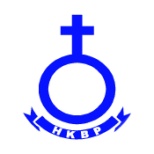 HKBP YogyakartaACARA IBADAHPukul 09:00, 11:00  Bahasa BatakMINGGU XIX TRINITATIS, 18 Oktober 202000	TANGIANG NA HOHOM  BE 858
01	BE 815:1-3                           
	ULI DO TINGKI NA HOHOM1Uli do tingki na hohom di jolo ni habangsa niAmanghu na rade tongtong manjalo pangidoanhiAi di na marsak rohangki sai diapuli tondingkiMalua sian jorgong i di tingki martangiang i2Uli do tingki na hohom, sonang martua rohangkonTongtong masihol rohangkon, lao martangiang na hohomAu raphon na badia i, sai naeng marnida bohiMiTuhanku Sipartobus i, di tingki martangiang i	....Jongjong ...3Uli do tingki na hohom, pasahat pangidoankiTu Debata na bonar i, Sitangihon tangiang iDi na huida bohiMi porsea au di hataMiTompas holso ni rohangki, di tingki martangiang i02	Votum-Introitus-Martangiang: 03	BE 581:1+3            
	SANGAP DI JAHOWA1Sangap di Jahowa na sun timbul i,balga ni holongNa ndang tarasam i.Dilehon AnakNa na sasada i,manobus hita jolma pardosa i.Puji ma Debata ale manisia,las roham, las roham, somba ma Debata.Dapothon Jahowa na sun timbul i,marhite AnakNa Tuhan Jesus i.3Balga situtu pambaenMi Debata,tung so hasuhatan holong ni rohaM.Tu jolma pardosa asi do rohaM,di ungkap Ho dalan lao tu banuaM.Puji ma Debata ale manisia,las roham, las roham, somba ma Debata.Dapothon Jahowa na sun timbul i,marhite AnakNa Tuhan Jesus i.04	PATIK: 1 Johannes 4:19-2105	BE 432:1-2SIAN HURUNGAN NI DOSANGKI1Sian hurungan ni dosangki ro au tu Ho,Ro au tu Ho, tu haluaon di mudarMi Jesus,Au ro tu Ho, nasa rohangku malum, hipas,Gabe mamora, nang pe pogos,Sian jeangku ro au tu Ho, Jesus au ro tu Ho....... Jongjong .....2Sian ilangku, nang ramunhi:,: Ro au tu Ho:,:Gabe na ias nang rohangki, Jesus, au ro tu Ho.Sian holsongku tu sonangMi, sian runduthu tu dameMi,Sian arsakku tu holongMi, Jesus, au ro tu Ho.06	MANOPOTI DOSA: 07	BE 564:1-3
	LAS MA ROHANTA DI TUHANTA DEBATA1Las ma rohanta di Tuhanta Debata,las ma rohanta di Tuhanta Debata.Las ma rohanta di Tuhanta Debata,haroroan ni hagogoon i.2Parasiroha do Jahowa Debata,parasiroha do Jahowa Debata.Parasi roha do Jahowa Debata,parasi roha ma nang hita on.3Pardengganbasa do Tuhanta Debata,pardengganbasa do Tuhanta Debata.Pardengganbasa do Tuhanta Debata,pardengganbasa ma nang hita on.08	EPISTEL: Johannes 2:1-12
09	BE 501:1-2SAI DITOGUTOGU JESUS1Sai ditogutogu Jesus tondingki na gale i,Asa unang be au ganggu dipanoguonNa i.Maradian do rohangku molo huhaposi i.Nang sitaonon dipasonggop sai jonok do Tuhanki.Nang sitaonon dipasonggop sai jonok do Tuhanki....... Jongjong .....2Sai diiringiring Jesus, au na gale situtu.Ditungkoli do langkangku, diparmudu au burju.Molo loja au mardalan, nang maheu tondingki:,: LehononNa aek na tio sian batu mamak i:,:10	MANGHATINDANGHON HAPORSEAON11	KOOR/VG : 12	TINGTING:13	BE 471:1-2HUPILLIT JESUS DONGANKI1Hupillit Jesus donganki, lao mangoloi Ibana.Nang muruk pe torop disi, labangku do Ibana.Di Ho ngolungku, ro diajalhu, Jesus di Ho au, mate, mangolu.Di Ho ngolungku, ro diajalhu, Jesus di Ho au, mate, mangolu.2Arga ditobus tondingki, na mate do Ibana.Ngolungku hubaen upa nii, lao mangoloi hataNa.Di Ho ngolungku, ro diajalhu, Jesus di Ho au, mate, mangolu.Di Ho ngolungku, ro diajalhu, Jesus di Ho au, mate, mangolu.14	JAMITA: Job 42:7-1715 	Ayat Pelean: Pelehon ma tu Debata hamauliateon, jala garari ma angka bagabagami tu Natumimbul16	BE 806:1---    (Persembahan)                            
	AHA PE MASA DINGOLUMON1Aha pe masa di ngolumon, Tuhan manjaga ho.HolongNa do mangondihon ho, Tuhan manjaga ho.Tuhan manjaga ho, las pe roham marsak pe ho.Sai diramoti ho, Tuhan manjaga ho.--MUSIK--2Sai disarihon do ngolumi, Tuhan manjaga ho.Sai ditangihon tangiangmi, Tuhan manjaga ho.Tuhan manjaga ho d.u.--MUSIK--3Molo borat siporsanonmi, Tuhan manjaga ho.Tung pe golap parnidaanmi, Tuhan manjaga ho.Tuhan manjaga ho d.u.--MUSIK--   17	PANUTUP: Tangiang dohot Pasupasu